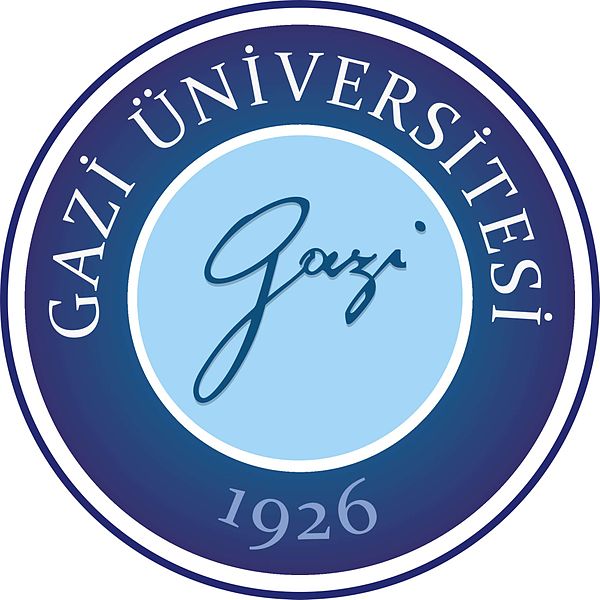 GAZİ ÜNİVERSİTESİECZACILIK FAKÜLTESİSTAJ I RAPORU GAZİ ÜNİVERSİTESİ ECZACILIK FAKÜLTESİSTAJ I RAPORU ÖĞRENCİ BİLGİLERİ:Adı Soyadı:		Öğrenci No:		Fakülteye Kayıt Tarihi:	Öğrenci Güncel Adresi:	Öğrenci Güncel Telefonu (GSM):	STAJ YAPILAN KURUMAdı:Adresi:Telefon (Kod+No):Fax No:Sorumlu Eczacının Adı-Soyadı:Stajın Başlangıç Tarihi:Stajın Bitiş Tarihi:                                                                                                                       İMZA                                                                                                                       KAŞESTAJ I RAPORU İÇERİĞİNDE BULUNMASI GEREKENLER:Eczacılık ve eczacı tanımlarını yapınız. Mesleki görev ve sorumluluklarınızı belirtiniz. Majistral, ofisinal ve müstahzar ilaçların tanımlarını yapınız. Orijinal ilaç, jenerik ilaç, eşdeğer ilaç ve OTC hakkında bilgi veriniz.Mesleki kurum ve kuruluşlar hakkında bilgi veriniz. (Bölge Eczacı Odası, Eczacılar Birliği Merkez Heyeti, Sağlık Bakanlığı, TİTCK ve ilgili kuruluşlar) Çalıştığınız eczanenin bölümleri, bölümlerin fonksiyonları, düzenlenmesi ve ilaçların hangi sisteme göre yerleştirildiği konusunda bilgi veriniz.Eczanede kullanılan araç, gereç, aygıtlar (bilgisayar, yazar kasa, buzdolabı, güvenlik ve alarm sistemleri, vb) ve bunların kullanımları ile barkod uygulaması hakkında bilgi veriniz. Reçete çeşitleri nelerdir? Bu reçete uygulamalarının prosedürü hakkında bilgi veriniz.Eczanelerde yapılan resmi işlemler hakkında bilgi veriniz.Eczane personelinin görevleri ve eczanede yapılan işler hakkında bilgi veriniz.Sıcaklık, nem ve ışık gibi etkenlerle bozulabilecek ilaçlar ve buzdolabında saklanması gereken ilaçlar ile ilgili bilgi veriniz.Eczanelerde bulundurulması ve saklanması uygun olmayan madde ve malzemeler konusunda bilgi veriniz.Eczanelerde tartım işlemi nasıl yapılır? Terazi kontrolleri hangi sıklıkla yapılır? Eczanelerdeki eczacı-hasta ve eczacı-doktor ilişkileri hakkında bilgi veriniz.